Board of Commissioners Special Meeting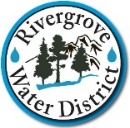 Friday, April 15, 2022, 4:30 PM17661 Pilkington Road, Lake Oswego ORAGENDA ITEMSCall to Order										4:30 PMPublic Comment (2 Minute Limit)							4:31 PMNew Business										4:35 PMIntroduction of Tommy Brooks, Esq., Cable HustonDistrict Volunteers - Clackamas County Coordinating Committee (C-4)Commissioner James JohnsonCommissioner Grant HowellBoard Chair Voting Representative for Clackamas County Water DistrictsExecutive Session									4:55 PMTo consider the dismissal or disciplining of, or to hear complaints orcharges brought against, a public officer, employee, staff member orindividual agent - ORS 192.660(2)(a) & (f)  Reconvene in Open Session/Continue New Business				5:00 PMHiring Practices & Authority Adjournment										5:10 PMNext Regular Meeting:  Monday, April 25, 2022 at 4:30 P.M.Budget Committee Meeting, April 25, 2022 at 5:30 P.M.Join Zoom Meeting
https://us06web.zoom.us/j/86887198748?pwd=V1RpbW95eFJsd1Q2RGRJdUhBaGdJZz09&from=addon

Meeting ID: 868 8719 8748	Passcode: 583018
One tap mobile:     
+13462487799,,86887198748#,,,,*583018# US (Houston)
+16699006833,,86887198748#,,,,*583018# US (San Jose)

Dial by your location
+1 346 248 7799 US (Houston)    +1 669 900 6833 US (San Jose)    +1 253 215 8782 US (Tacoma)
+1 312 626 6799 US (Chicago)     +1 929 205 6099 US (New York)  +1 301 715 8592 US (Washington DC)
Find your local number: https://us06web.zoom.us/u/kckqz8cZcC